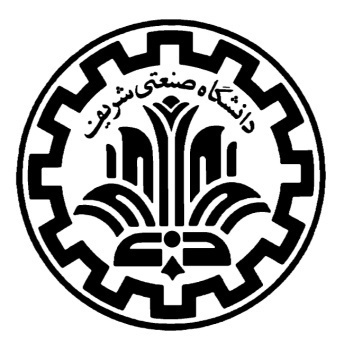 دانشگاه صنعتي شريفدانشکده‌ي مهندسي کامپيوترسمينار کارشناسي ارشد گرايش معماري كامپيوترعنوان:عنوان پروژه كارشناسي ارشد به طور دقيق مطابق آنچه تصويب شده به فارسيThe Title of Thesis as Approved by Group in Englishنگارش:نام و نام خانوادگي دانشجوشماره دانشجويياستاد راهنما:نام و نام خانوادگي استاد راهنمااستاد ممتحن داخلي:نام و نام خانوادگي استاد ممتحن داخليبهمن 9۴چکيده: در متن  چکيده از ذكر مقدمات و كليات خودداري شود و مستقيماً به مسأله مورد مطالعه و اهداف آن، اساس كار، و ميزان موفقيت اين مطالعه با استناد به نتايج كار به طور مختصر اشاره شود. در چكيده از ذكر جزييات كار، شكل‌ها، جدولها، فرمول‌ها، و مراجع‌پرهيز كنيد. چکيده حداكثر شامل 150 كلمه مي باشد .واژه هاي كليدي: حداكثر ٨ واژه، مجزا شده با ويرگول‌مقدمهدر این قسمت باید فضای کلی مسئله تعریف گردد که شامل موارد ذیل میباشد:- بیان تعاریف و مفاهیم پایهای حوزه مورد بررسی پژوهش.- تعريف رسمی مسئله مطرح و مورد بررسی در پژوهش.- بیان اهمیت و فایده موضوع با ذکر کاربردهای آن.- بیان چالشهای مطرح در حوزه مورد بررسی پژوهش.بررسی کارهای مرتبط پیشیندر این قسمت باید تمامی کارهای برجسته حوزه مورد بررسی پژوهش با دقت تجزیه و تحلیل شوند و مزایا و معایب هر روش به وضوح بیان گردد. در انتها لازم است برای جمعبندی مطالب ذکر شده یک جدول خلاصه شده (Survey Table) آورده شود. با توجه به این جدول خواننده پژوهش باید بتواند مسائل حل نشده حوزه مربوطه را درک کند.راهکار پیشنهادیدر این بخش باید نوآوریها (Contributions) و تمامی ایدههای مدنظر، مطرح، تحلیل (تحلیل نظری در صورت وجود) و به دقت توضیح داده شوند. نتایج شبیهسازیدر این قسمت باید موارد زیر مطرح گردند: - محیط شبیهسازی به خوبی معرفی گردد.- مجموعه دادههای (Data Sets) تست معرفی شوند.- نتایج شبیهسازی به همراه تحلیل هر یک آورده شوند.- جمعبندی کل نتایج حاصل از شبیهسازیها بیان گردد.کارهای آتیوجود بخش جمعبندي يا نتيجهگيري پس از متن اصلي گزارش الزامي است. در این قسمت باید جدول تخمینی از زمانبندی مراحل انجام پژوهش ارائه گردد.منابع و مراجعبخش مراجع در انتهاي گزارش و قبل از واژه نامه قرار مي‌گيرد و عنوان آن داراي شماره نيست. در نوشتن مراجع ابتدا مراجع فارسي و بعد مراجع انگليسي را ذكر كنيد و آنها را به ترتيبي كه در متن به آنها ارجاع ميشود، ذکر نماييد. در گزارش بايد به همة مراجع اشاره شود و مشخصات هر مرجع به صورت كامل و در قالب استاندارد زير ذكر شوند. مراجع فارسي با قلم نازنين نازك اندازه ١٠ و مراجع انگليسي با قلم  Times New Roman اندازه 9 ذكر شوند. برای مراجع فارسی از استایل FarsiRef و برای مراجع انگلیسی از EnRef استفاده کنید.واژه نامهآخرين بخش گزارش واژه نامه ميباشد که عنوان آن مانند بخش مراجع داراي شماره نيست. تمام متن گزارش بايد به زبان فارسي نوشته شود و نبايد از لغات انگليسي استفاده شود و به جاي آن از ترجمه کلمات استفاده نماييد. اسم اشخاص نيز به همان صورت و به زبان فارسي (مانند کوهونن،وان نيومان و ...) بايد نوشته شوند. در بخش واژه نامه عبارات انگليسي معادل با کلمات استفاده شده در متن به همان ترتيبي که در متن آورده شده اند با ارجاع به صورت شماره ذکر مي شوند. واژه نامه با قلم Times New Roman اندازه 9 و با شماره گذاري فارسي از راست به چپ نوشته شود. میتوانید از استایل VajeNameh برای این قسمت استفاده کنید.1- Self Organizing Map2- Kohonen3- Segmentationنکات کلی:متن گزارش بايد به زبان فارسي و با قلم نازنين اندازه 11 و به صورت تک فاصله و از دو طرف تراز و در يک ستون نوشته شود.حاشيه‌ بالا و پايين صفحه بايد 9/2 سانتيمتر . حاشيه چپ و راست 9/1 سانتيمتر باشد. اين حاشيه براي تمام صفحات شامل صفحه اول نيز اعمال مي گردد.حداکثر تعداد صفحات مجاز براي گزارش 15 صفحه A4 مي باشد . اين تعداد صفحات با درنظرگيري تمامي شکلها، جداول و مراجع و واژه نامه ميباشد. در هر بخش يا زيربخش يك يا چند بند (پاراگراف) وجود دارد. دقت شود كه جملات هر بند زنجيروار به هم مربوط باشند و يك موضوع را دنبال كنند.شماره گذاري صفحات در وسط و پایین صفحات انجام شود.استایل متن اصلی Normal است. استایل سرفصلها Heading 1 است. هر جدول يا شکل بايد داراي شماره و عنوان و توضيح باشد كه با قلم نازنين پررنگ و اندازة ١٠ نوشته شود. عنوان جداول بصورت وسط چين در بالاي جدول و عنوان شکلها بصورت وسط چين در زير شکل نوشته شود. ذكر واحد كميتها در جدول و شکل  الزامي است. در متن گزارش بايد به همه جداول يا شکلها ارجاع داده شود.براي نوشتن فرمول‌ها و عبارات رياضي بهتر است از ابزار Equation Editor استفاده شود. براي هر فرمول بايد يك شماره در نظر گرفته شود. اين شماره را در داخل يك جفت هلال و بصورت راست‌چين قرار دهيد. تمام متغيرها، پارامترها، و نمادهاي يك عبارت رياضي بايد توضيح داده شوند. اگر قبل از نوشتن فرمول اين كار انجام نشده است، بايد بلافاصله پس از فرمول اين توضيحات بيان شوند. مانند:	كه درآن چگالي تخميني و X  تابع توزيع امکان است. اگر تعداد متغيرها و پارامترها براي تعريف در ادامة متن زياد است، از فهرست 	علايم در بخش ضمايم استفاده و يا بصورت فهرست در زير رابطه تعريف شود.[1]نام خانوادگی، نام (مولفان و مترجمان)؛ عنوان اصلی كتاب؛ عنوان فرعی كتاب (جزئيات عنوان كتاب در صورت وجود داخل پرانتز)، نام ساير افراد دخيل در تاليف يا ترجمه، ناشر، محل انتشار، شماره جلد، شماره ويرايش، سال انتشار به عدد‌.‌[2]منهاج، محمد‌باقر؛ هوش محاسباتی (جلد اول: مبانی شبكه‌های عصبی)، انتشارات دانشگاه صنعتی امير‌كبير، تهران، ويرايش اول، 1379‌.‌[3]نام خانوادگی، نام؛ نام‌‌خاتوادگی و نام مولف دوم؛ مولف سوم؛ "عنوان مقاله به‌صورت عادي و داخل گيومه"، نام كامل مجله به صورت ايتاليك، شماره دوره يا جلد، شماره مجله، شماره صفحات، سال انتشار‌.‌[4]نام خانوادگی، نام مجری؛ عنوان طرح پژوهشی به‌صورت ايتاليك، شماره ثبت، نام كامل محل انجام و سفارش دهنده، سال انجام طرح‌.‌[5]نام شركت/ نام فرد؛ عنوان صفحه؛ آدرس اينترنتي.Frankel, David S., Model Driven Architecture: Applying MDA to Enterprise Computing, OMG Press, Wiley Publishing, 2003[6]Sannella, M. J., Constraint Satisfaction and Debugging for Interactive User Interfaces, Ph.D. Thesis, University of Washington, Seattle, WA, 1994[7]Zachman, John A., "A Framework for Information Systems Architecture", IBM Systems Journal, Vol. 26, No. 3, 1987.[8]Plamondon, R., Lorette, G., "Automatic Signature Verification and Writer Identification - The State of the Art", Pattern Recognition, Vol. 22, pp. 107-131, 1989[9]Object Management Group. Unified Modeling Language: Superstructure, Version 2.0, ptc/03-07-06, July 2003, http://www.omg.org/cgi-bin/doc?ptc/2003-08-02[10](1)